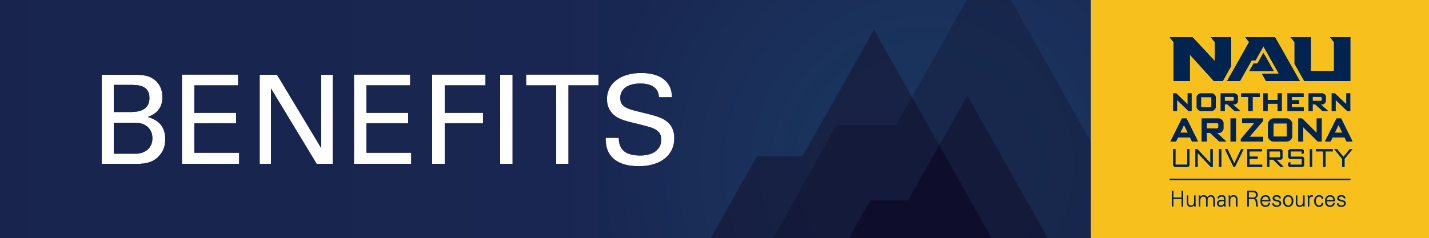 Unum Short Term Disability Unum Short Term Disability insurance provides a benefit of up to 70% of your pre-disability weekly pay.  There is a 30-day waiting period before the benefit begins unless you are admitted to the hospital for 24 or more hours or have had outpatient surgery.  You must not be working in any capacity to qualify for benefits!Pre-existing Condition:  If you have not been enrolled in Unum Short Term Disability since initially offered, you may be subject to a pre-existing condition. The pre-existing does not apply to maternity care and treatment, or complications of pregnancy, unless the complication began prior to the effective date of your coverage.  Unum makes all pre-existing condition determinations.You have a pre-existing condition if you received medical treatment, consultation, care, or services including diagnostic measures, or took prescribed drugs or medicines in the 3 months just prior to your coverage effective date; and the disability begins in the first 6 months after your effective date of coverage unless you have been treatment free for 3 consecutive months after your effective date of coverage. How to apply for short term disability benefitsTo file your claim, you will need to submit the following completed form(s)Unum Claim for Disability Benefits Form – To be completed by all employees.This form has three sections to complete.Insured’s Statement: Fill out this section first.  Be sure to sign and date.Attending Physician’s Statement: After you have completed the Insured’s Statement, your physician will need to enter your disability details in this section. Employer Statement: Once the Insured Statement and Physician Statement are completed, return the form to Human Resources to complete t section.  We will submit the form to Unum for processing.Hospital Form – To be completed by employees with a hospital stay of 24+ hours or outpatient surgery.To have the 30-day waiting period waived you will need to have the facility or physician complete the Hospital Form after your admission or procedure. Return the completed form(s) to Human Resources Email:   NAUHRBenefits@nau.edu or Fax: (928) 523 -7486 or Mail:  PO Box 4113, Flagstaff, AZ 86011How to report your time away from work If your claim is approved, you will receive 70% of your pre-disability weekly pay from Unum. You are required to report at least 30% of your pay with sick, vacation or compensatory time (in that order).  For example, if you work 80 hours per pay period you would report 24 hours of sick time along with 56 Hours of leave without pay.Questions?? nauhrbenefits@nau.edu	Claim for Short Term Disability Benefits 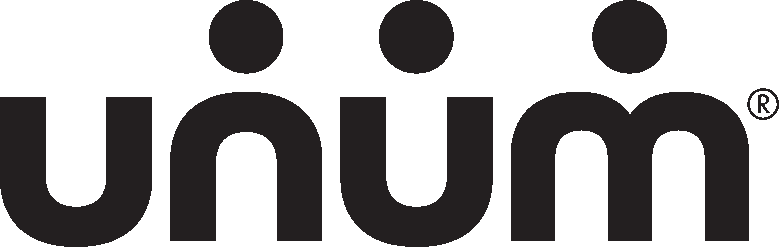 P.O. Box 100158 Columbia, SC 29202 - 3158Telephone: (800) 858 - 6843 Fax: (800) 447 - 2498Insured’s Statement Insured’s full name __________________________________________________________      Social Security No._________________________________________Street and No.  ___________________________________ City ______________________________________ State _____________ Zip Code _________________Birthdate______________________________________   OMale   O Female   Telephone Number____________________________________________________Date sickness began or injury occurred ____________________________________ Date last worked __________________________________________________Date of first treatment by a physician for present disability ______________________________________________________________________________________State nature of sickness or injury _________________________________________________________________________________________________________If injured, state how and where the injury occurred ____________________________________________________________________________________________________________________________________________________________________________________________Did injury occur on duty?   O Yes   O No      From and to what dates were you continuously totally disabled and prevented from performing any work?From ______________________________________________________________   To ______________________________________________________________Date you were first able to do any work? ___________________________________________________________________________________________________Has claim been filed or will claim be filed under any Worker’s Compensation Act or similar law? _______________________________________________________  Any person who knowingly and with intent to defraud any insurance company or other person files a statement of claim containing any materially false information, or conceals for the purpose of misleading information concerning any fact material thereto, commits a fraudulent insurance act, in Florida, a felony of the third degree.I hereby authorize any hospital, physician, or surgeon to furnish the Provident Life and Accident Insurance Company any information desired.Insured Signature  ______________________________________________________________________________Date _________________________________________________________Attending Physician’s StatementPatient’s Name  _______________________________________________________________________________________________  Age _________________________________________Nature of sickness or injury (Describe complications if any) _______________________________________________________________________________________________________________________________________________________________________________   ICD 9 CODE NO.  _____________________________Did this sickness or injury arise out of patient’s employment?   O Yes  O No      If “yes”, explain________________________________________________________________________________________________________________________Is disability due to pregnancy?  O Yes  O No      What is the expected delivery date or actual delivery date? ____________________________________________Type of delivery   O Cesarean O Vaginal             Please describe any complications __________________________________________________________________Nature of surgical or obstetrical procedure, if any, (describe fully).  ___________________________________________________________________________________________________________________________________________________________________________Date performed ____________________________Give dates of treatment:Date if first office visit _______________________________________ Date of last office visit: ________________________________________________________Hospital:  Admission date   __________ time   	_______________ Discharge date   ________	 time   ____________The patient has been continuously disabled (unable to work) from ____________________________________through ____________________________________Remarks: ____________________________________________________________________________________________________________________________Employer’s Statement Insured’s full name ___________________________________________________   Birthdate_________________________________________________________   Social Security No.____________________________________________________   Occupation_______________________________________________________Date Employed _______________________________________________________ Date insured ______________________________________________________Was Insured’s premium paid when disability began or loss occurred? OYes  ONo    To what date have premiums been paid? _______________________________Has claim been filed or is it possible that claim will be filed under any Worker’s Compensation Act or similar law?   O Yes   O No      Date Insured last worked ___________________________________A.M. P.M      Policy No.  498035 Claims Division 003   Date resumed work _______________________________________A.M. P.M      Name of Company Northern Arizona UniversityWeekly Earnings ___________________________________________________      Address P.O. Box 4113, Flagstaff AZ 86011 – 4113o Option A    o Option B     o Option C                                                                              Department Human Resources (928) 523 – 2223Remarks _________________________________________________________       Signed ____________________________________________________________________________________________________________________________      My Position is _________________________________ Date _______________Unum is a registered trademark and marketing brand of Unum Group and its insuring subsidiaries.1163-04-ASU-003 (09/14)Unum Provident Life and Accident Insurance CompanyClaim for Disability BenefitsP.O. Box 100158Columbia, SC 29202-3158FAX: (800) 447 - 2498Dear Claims Representative,This letter is to confirm that the following employee who has submitted a claim for Short Term Disability Benefits was confined in-patient in a hospital for a minimum of 24 hours or had out-patient surgery.Name:  	SSN:    	To be completed by the patient’s Health Care Provider after the procedure or dischargeSelect the type of admission and provide the requested information. Hospitalization	Date:  	Time:  	a.m. / p.m. 	Date:  	Time:  	a.m. / p.m. Outpatient Surgery	Date:  	Time: 	a.m. / p.m.	Date:  	Time:  	a.m. / p.m. Birth of a Child	Date:  	Time: 	a.m. / p.m.	Date:  	Time:  	a.m. / p.m.Baby’s Date and Time of Birth:  ___________________________________________________	Type of Delivery:	 Normal Delivery	 C-SectionSignature of Health Care Provider	DateThank you in advance for your prompt attention to this matter. If you have any questions, please contact Human Resources at (928) 523 - 2223 or nauhrbenefits@nau.eduDate Attending Physician’s Signature Attending Physician’s Signature  Telephone Number Telephone Number Telephone NumberDate Attending Physician’s Signature Attending Physician’s Signature SSN or Employers ID No.SSN or Employers ID No.SSN or Employers ID No.Street Address Street Address City or Town City or Town State Zip Code